ГБОУ города Москвы Гимназия 1505«Московская городская педагогическая гимназия-лаборатория»Структурное подразделение «Пугачевская, 6а»Тема реферата: « Понимание сущности философии русскими религиозными мыслителями»Ученицы 9 класса « А» Крутиковой МариныНаучный руководитель : КФН Гутлин Михаил Наумович Москва2016Оглавление.Введение…………………………………………………………………… с. 3Глава 1: « Понимание сущности философии Н.А.Бердяевым»Параграф 1: «Николай Александрович Бердяев. Вехи жизни и творчество» с.5Параграф 2: «Сущность философии по Бердяеву»……………………….. с.6Параграф 3: «Значение философии в современном мире»………………. с.13Глава 2: « Понимание сущности философии И.А.Ильиным»Параграф 1 : « Иван Александрович Ильин. Вехи жизни и творчество» …с.15Параграф 2: «Сущность философии по Ильину»……………… …………...с.16Параграф 3: «Значение философии Ильина в современном мире»………. с.19Заключение…………………………………………………………………. .. с.21Список литературы …………………………………………………………...с.23Введение.Реферат на тему: « Понимание сущности философии русскими религиозными мыслителями».Актуальность моей работы заключается в необычайном росте востребованности и значимости русской религиозной философии, вне которой невозможно сегодня духовное возрождение нашей страны. Целью работы является  выяснение и сравнение понимания призвания и сущности философии Ильиным и Бердяевым. Задача моей работы : выяснить 1) в чем сходство 2) различие понимания 3) а также установить что сегодня может дать людям и властям Российского государства такое понимание философии. Объектом моего исследования являются идеи русской религиозной философии на примере работ И.А.Ильина  и  Н.А.Бердяева, а предметом – раскрытие сущности и призвания философии этими мыслителями. Для проведения исследования мне понадобилось прочитать две основные  книги. Первая книга Николая Александровича Бердяева « Статьи, не вошедшие с авторские сборники».  Николай Александрович Бердяев – русский религиозный и политический философ, представитель экзистенциализма (направление философии, главным предметом изучения которого стал человек, его проблемы, трудности существования в окружающем мире). Родился Н.А.Бердяев  в дворянской семье 18  марта 1874 года в городе Киеве, Украине.  Уже с раннего возраста он хотел стать философом. Бердяев развивался в разных направлениях:  русская религиозная философия, религиозный экзистенциализм, персонализм, профетическая философия. Его основными интересами были философская антропология, онтология, христианская мистика.  Николай Александрович Бердяев написал множество книг и статей. К сожалению, не все статьи были опубликованы. В книге, которую я читаю, будет упоминаться множество статей, не вошедших в сборники. Вторая книга - собрание сочинений  Ивана Александровича Ильина ,том 3., а именно - « религиозный смысл философии. Три речи.» .Иван Александрович Ильин - русский философ, писатель и публицист, идеолог общевоинского союза.  Родился в дворянской семье 28 марта 1883 года в городе  Москве, Российской империи. Научными сферами Ильина являлись философия и правоведение. В Берлине Ильин стал профессором в Русском научном институте и через несколько лет создал журнал «Русский колокол». Одна из самых известных книг, которые он написал – «О сопротивлении злу силою».  В книге, которую я буду читать, вошли философские и философско-художественные произведения А.А. Ильина .Я выбрала именно этих двух философов, во-первых, потому что они являются наиболее типичными представителями русской религиозной философии и без их идей невозможно представить духовное возрождение России. Во-вторых, они необычайно популярны в современном мире и выходят за узкоакадемические границы, то есть интересуют не только университетских преподавателей, но и всю современную интеллигенцию. В-третьих, они являются сторонниками нравственности, стоящие поперек различным преступникам России, которых на сегодня очень много.« Понимание сущности философии русскими религиозными мыслителями».Философия зародилась еще в античности, распространялась и развивалась на протяжение многих лет. Философия - форма познания мира, которая вырабатывает систему знаний об общих характеристиках, понятиях и принципах реальности и познания, бытия человека и об отношении человека и мира. Разные философы понимали сущность философии по-разному. В основу своей работы я взяла философию русских религиозных мыслителей, таких как Николай Александрович Бердяев и Иван Александрович Ильин.Глава 1. Понимание сущности философии Н.А. Бердяевым  В этой части своей работы я буду разбирать понимание сущности философии Н.А. Бердяева.§1.Николай Бердяев. Вехи жизни и творчество.  Николай Александрович Бердяев – русский религиозный философ, а так же политический философ и представитель экзистенциализма. Николай Александрович Бердяев родился в дворянской семье в Киеве 18 марта 1874 года.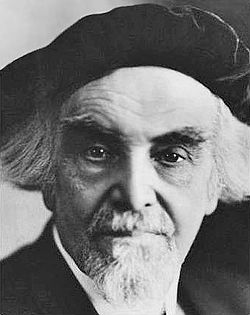  У Николая Александровича было домашнее обучение, а затем воспитывался в Киевском Кадетском корпусе. В шестом классе Бердяев ушел из кадетского корпуса и начал готовиться к поступлению в университет. Именно тогда, у него появилось желание стать профессором философии. После поступления в Киевский университет на естественный факультет, в 1897 году был арестован и отчислен из университета, а затем и сослан в Вологду.  В 1899 году в марксистском журнале была напечатана его первая статья « Ф.А. Ланге и его критическая философия в их отношении к социализму». Так же Бердяев участвовал в общественной деятельности. Например, в 1901 году он написал стать о  борьбе за идеализм, которая закрепила переход от позитивизма к метафизическому идеализму. С 1902-1918 выходил ряд сборников Бердяева, в которых резко  отрицательно характеризовалась роль радикалов  в революции 1905 и 1917 годов. В 1903-1904 принимал участие в организации Союза освобождения и его борьбе. В 1913 году написал статью в защиту афонских монахов, из-за которых впоследствии, был приговорен к депортации в Сибирь. В связи с Первой мировой войной и революцией приговор не был исполнен, в результате, чего он провел три года в ссылке в Вологодской губернии. За последующие годы до высылки из СССР в 1922 году Николай Александрович написал множество статей и книг, но больше всего он ценил две книги: «Смысл творчества» и «Смысл истории».    Умер Николай Александрович Бердяев 24 марта 1948 года.§2.Сущность философии по Бердяеву. В данном параграфе я буду исследовать понимание сущности философии Николаем Александровичем Бердяевым. По Бердяеву подлинная философия может быть только религиозной и приимущественно христианской  Религиозная философия включает в себя пять аспектов: вера, познание, творчество, человек и свобода.  Своеобразие религиозной философии Бердяев видел в том, что она не сводится к системе понятий  и представляет собой не столько « знание-дискурс», сколько «знание-созерцание», говорящее на языке символов и мифов.    Бердяев считал, что Философия - самостоятельная сфера духовной культуры, которая имеет свою самобытную природу. Философия не является наукой, она первороднее науки, поэтому она никогда не заменится наукой, а всегда будет функцией духа. Философия отличается от науки только по предмету и методу. Философия в отличие от науки стремится к созерцанию, конкретной целостности бытия, к прорыву за эмпирию, к смыслу и сущности всех вещей и явлений. В основе философского познания лежит интуиция. Философия имеет эротическую природу, т.е. в ее основе находится любовь восхищение ( эрос это и есть любовь- восхищение) . Это потому, что в философии познающий дух стремиться соединиться в любовном порыве с Духом Божьим. Пафос философии не отличается от пафоса науки и права. Философия всегда имела религиозные истоки. Свободным путем идет к религиозным истокам жизни. Философия основана на духовном опыте. Духовная жизнь предшествует философии. Философское познание – событие в духовной жизни, но жизнь ему не противоречит, оно и есть жизнь, а жизнь есть любовь.    Бытие имманентно( существует внутри познание)  познанию, , а познающий находится вне бытия. Бытие для него не обьект, т.е. не т, что находится вне самого человека. Из этого следует, что познание - событие в познающем, но не в бытии. Оно внутри бытия и совершается самим бытием. Познание – творческий акт, с помощью которого бытие приходит к самосозерцанию, выходит из тьмы. Рождение логоса, т.е. вечного смысла бытия, в свободе и есть совершение великой тайны познания, возгорания силы во тьме. Познание зависит от сознания, достижения высших ступеней сознания, открывающих новые миры познания.    Философия так же отличается от науки. Она всегда имела религиозные истоки, а философское познаниие происходит в духовной жизни. Для человека познающего бытие не является объектом. Следовательно, человек должен стремиться к познанию , чтобы открывать его новые миры и совершать его тайну.   Беряев писал, что вера - событие в духовной жизни человека, от которого меняется структура сознания. Вера и знание разные моменты духовного пути, но они не противоположны друг другу и не исключают друг друга.    Вера есть обличие невидимых вещей. Вера является переворотом в духовной жизни, после которого сознание обращается к иному миру. Мир невидимых вещей не принуждает человека так, как принуждает его мир видимых вещей, поэтому человек может отрицать Бога ( Бог - реальность, не похожая на реальность стола и стула), но не может отрицать реальных вещей (стол, стул). Предмет веры не подобен предметам окружающего мира. Акт веры – акт свободы. В основе веры лежит тайна свободы. Бог открывается лишь свободным, в откровении его нет принудительности и необходимости. Таким образом, по Бердяеву, свободный человек – человек мыслящий и человек верующий. Тот же, кто отрицает бытие Божье превращается в раба природной необходимости. Данное понимание резко расходится с Западным пониманием соотношения веры и знания. Для человека западной культуры верующий не видя Бога подчиняется силе его авторитета, т.е. становится рабом принужденным к вере актом насилия, без собственного согласия.  В вере есть ступени и градации. Она лежит в основании нашего знания иного мира. В ступенях сознания нет эволюционной непрерывности. Переход к высшим ступеням сознания совершается через катастрофу, перерождение, возрождение. Человек, обращающийся к Богу , рождается в свободе и через свободы.  Действие религиозного объекта на религиозный субъект именуется благодатью.  Свобода любви означает риск отвержения, но зато человек сам может отвергнуть Бога, это и значит породить зло и обречь человека на вечное блуждание и бездорожье.  Религия – откровение Божества. Откровение идет из глубочайших недр бытия. Религиозное познание возможно лишь только через символизм, а не через понятия. Не идеалистический символизм, который символизирует лишь субъективные переживания, а реалистический символизм, который символизирует самое бытие, - соответствует более углубленному и духовному знанию. Он охраняет неисчерпаемость божественной тайны, не допускает рационализации и материализации живого духовного опыта. Символ для Бердяева это непростой знак, а это связь живая между Богом и человеком.  В основе религии, в основе христианства лежит миф. Миф должен быть осознан религиозной философией. По Бердяеву миф это не сказка, а живая символизация бытия в человеке, т.е. миф есть осмысление, придание смысла живому бытию. Религиозное движение – движение от бога к человеку и наоборот. Религиозный первофеномен  - двойное откровение – откровение Бога в человеке и откровение человека в Боге. Истинная, полная и совершенная религия –религия Богочеловека и Богочеловечества, т.е. христианства. Так как только в Христианстве Иисус Христос есть одновременно истинный Бог и истинный человек. Бог – величайшая идея, величайшая тема, величайшая точка в человеческой жизни. Вопрос о Боге –  человеческий вопрос, и наоборот, это потому, что Бог в христианстве есть любовь, т.е. сама человечность. В боге невозможно движение, потому что Бог совершенен, а движение - показатель несовершенства, ущербности, нужды. Христианский Бог – Бог любви, не абстрактной, безликой любви, а конкретной, личной любви. Любовь – трагическое движение. Бог ждет свободной любви человека. Человек может отдать свое творчество Богу, может отдать его и диаволу. В этом заключается тайна свободы и  тайна трагедии.  Вера, в понимании Бердяева, обличие невидимых вещей, которое обращает сознание человека к иному миру. Бердяев приравнивал акт веры к акту свободы.  Таким образом, можно сказать, что Бог открывается лишь свободным. Объект веры отличается от объекта окружающего мира. Бердяев ставил знак равенства между верой и знанием, религией и философией, а значит для него вера – акт любви. Религия- связь между Богом и человеком. Такая связь не может существовать без откровений Бога в человеке и человека в Боге, которые идут из недр бытия.  Бердяев считал, что свобода определяет судьбу человека и мира. Она заложена  в первооснове бытия, но сама не имеет дна и основы. Человек будет свободен, если определяется из глубины своего я, сам лично, когда его не принуждает ничто, идущее от не я. Глубина свободы постижима не в понятии, а в мифе.   Существует два вида свободы. Первая, свобода изначальная, иррациональная( сверхразумная), свобода выбора  добра и зла, этот выбор невозможно объяснить. Вторая, свобода разумная, свобода в истине и добре. Христос является истиной и через него достигается истинная свобода. Вера в Христа и есть акт свободы. Свобода не может быть принуждением, даже Божьим. Свобода в принятии истины не может быть свободой от истины. Признание лишь второй свободы всегда ведет к тирании, а  отрицание первой свободы ведет к отрицанию свободы совести, т.е. свободы выбирать. Вера не может быть получена от авторитета. Принятию авторитета предшествует акт свободы. Источником авторитета является субъект, а не объект. Свобода зла есть условие свободы добра. Свобода имеет роковую диалектику, т.е. взаимоуничтожение противоположных начал. Первая свобода, предоставленная сама себе, может перейти в свою противоположность, истребить себя. Такую свободу ждет трагическая гибель. А вторая свобода несет в себе возможность самоистребления, перехода в необходимость, в принуждение. Вторая свобода без первой будет делать все принудительным.    Только Христианство знает выход из этой ситуации. Религия свободы является религией распятой правды. Лишь отвергнув правду Христову, можно осуществить царство правды и блаженства на земле, изгнать принудительно зло и страдание.  Религия распятой правды не обладает ни логической, ни юридической убедительностью и принудительностью. Такая правда не зрима плотскими очами, обличить ее может только свобода духа.   Существо религиозной жизни заключается в преодолении чуждости, внеположности, в освобождении от инобытия и обретении связи с близким, родным, своим.   Это достигается через откровение любви. Свобода, преображенная любовью, не может уже идти путем зла, она обращается к Богу, который есть любовь. Свобода входит в содержание христианской религии, а христианство есть религия свободы. Христианство обосновывает свободы совести не так, как либерализм. Либерализм ни во что не верит, ничего не избирает, он не хочет знать никакой истины, поэтому он есть формальное требование. Либерализм требует свободы прав человека, независимо от Бога, любви. Поэтому для Либерала свобода должна быть предоставлена любому насильнику и убийце.  Свобода духа окончательно раскрылась лишь в христианском мире. Свобода – неформальное начало.   Тема свободы, по Бердяеву, важнейшая в христианской мистерии, т.е. самая великая и самая непознаваемая тайна бытия. Первоосновой мира он считает не бытие, а свободу.  Из символов философии Бердяева ключевая роль принадлежала свободе, с которой были связаны идеи - символы:  дух, «царство» онтологически противостоит «царству природы», объективация-мир жесткой необходимости, обуславливающий драматизм судьбы человека, не способного на путях истории и культуры выйти за пределы « царства природы», оков природно-исторического бытия, экзистенциальное время ( время между жизнью и смертью , время вечность) - духовный опыт личной и историко-социальной жизни.   Бердяев придал свободе метафизический и онтологический статус, признав ее первичность в отношении природы и человеческого бытия, а также - независимость от божественного бытия. Свобода угодна Богу, однако она не от Бога. Существует « первичная»  свобода и она порождает зло, а свобода иррациональная преображается Божественной любовью, жертвой Христа. С проблемой свободы связаны и  бого-человеческие отношения: свобода человека имеет абсолютное значение, ее судьбы в истории- это человеческая и божественная трагедия. Свобода предполагает бытие свободной личности.  Бердяев говорил, чтоХристианство поставило человека в центре вселенной. Христианство в высшей степени антропологично и антропоцентрично. Абсолютный, небесный человек – вторая ипостась Святой Троицы, т.е. это логос, ставший Христом.  Человек более, чем тварь. Сознание тварности есть лишь отражение отпадения и отделения от Бога, оно соответствует тому акту мистерии, когда происходит расщепление в божественной действительности и возникновение зла. Человек – микрокосм, не дробная часть вселенной, а целая вселенная , в него включены все составные части вселенной, т.е. не человек часть мира, а мир часть человека, как личность. Человек – микротеос, малый Бог.  Судьба человека, судьба мира зависит от решения проблемы пола. Половое различие, мужское и женское начало пронизывают собой весь мири не только мир материи, но и мир духовный. Любовь есть стремление к соединению полов, а любовь составляет смысл всего бытия, поэтому наивысшее проявление любви это сремление всего тварного мира, окрашенного в женское начало соединиться с Богом, т.е. высшим началом мужественности.  Человек определяется прежде всего личностью. Бердяев противопоставляет понятие личности понятию индивидуума. Личность не относится к сфере природы, она относится к миру свободы. В отличие от индивидуума (части космоса и общества), личность не принадлежит ни к какой целостности, она выступает против ложных целостностей, а именно: природного мира, общества, государства, нации и т.д. Личность человека больше всего этого.  Бердяев писал, что творение мира выступает во Христе в новый фазис. Мировой процесс есть мистерия свободы и любви, внесудебное дело о преступном нарушении Божьей воли. Судебное понимание христианской мистерии есть экзотерическое (внешнее)  понимание, не возвысившееся еще до духовного познания ( западное понимание) . Опыт творческого подъема и экстаза есть также духовный, религиозный опыт. На путях этого опыта человек идет к Богу. Опыт искупления и опыт творчества  - разные этапы одного и того же пути. Подлинное творчество жертвенно по своей природе, оно есть отречение от благ этого мира, преодоление самодовольства и самоограниченности. Творчество не психологично, а духовно. Вторчество связано не с душевными эмоциями и переживаниями, а с духовным соединением духа человеческого с Духом Божьим.Религиозное творчество – ответное откровение человека Богу, человеческое творчество, вознесенное до религиозного смысла совершающейся божественной мистерии. Религиозное творчество нужно не человеку для дела его спасения, а оно нужно и  Богу для завершения дела творения в свободе и любви. Творчество не спасает. Религиозный опыт не есть опыт спасения от гибели, но есть также опыт творческого обращения к Богу, опыт отдания Богу творческого избытка. Религиозная жизнь продолжала быть исключительно делом спасения, религиозный опыт – опытом покаяния и смирения. Творчество не оправдывало, и не оправдывалось. Творчество допускается, когда оно носит религиозно – служебный характер, когда оно может быть средством для дела спасения. Через всю судьбу культуры проходит религиозный дуализм.  Религиозное творчество – творчество жизни, а не культуры, преображение жизни, они - бытийственны. Потребность религиозного творчества – недовольство культурой.  Творчество – дело человеческое, но чтобы осуществить творчество в религиозном смысле снова, в человеке должно пробудиться божественное начало, он должен стать духовным человеком. Творчество -  прибыль в бытии , а не перераспределение мировой энергии.  Высшая природа человека имеет два обнаружения и проявления – святость и гениальность. Святость и гениальность и сходны, и противоположны. Сходны тем , что  и там и здесь обнаруживается целостная природа человека, действует целостный дух; есть качествование всего человека, есть направленность всего его духа, а не специфисескй дар; есть неприспособленность к миру сему и его требованиям; универсальны по своей природе. Гениальность остается религиозно направленной для традиционного христианского сознания; допускается, терпится, но положительный религиозный смысм не раскрывается. Святость при знается единственным положительным духовным путем, путем к Богу. Жизнь гения, жизнь творческая – несовершенная, греховная жизнь.  Путь гения – жертвенный путь.  Символами этих двух путей являются образы серофина Саровского и Пушкина. Христианская философия есть прежде всего и больше всего историософия. Это значит, что в истории совершается диалог Бога и человека, и что история всех народов и христианства содержит в себе божественное откровение.  Из символов философии Бердяева еще одна ключевая роль принадлежала творчеству, с которым в конечном счете связаны все прочие идеи-символы: дух, трансцендирование -  творческий прорыв, преодоление, хотя лишь на миг, оков природно-исторического бытия, экзистенциальное время- духовный опыт личной и историко-социальной жизни. Творчество, которое всегда имеет своей основой и целью свободу, для Бердяева исчерпывает свой « позитивный»  аспект человеческого бытия. В этом отношении оно не знает границ, потому что оно возможно не только в художественном и философском опыте, но  и в религиозно-духовном и моральном опыте личности,  в ее исторической и онтологической активности. Подлинное творчество свободно. Творчество - важнейшая религиозная задача человека, его долг. Творческий акт самоценен. В творчестве проявляется личность. Дух (субъект) стремится создать новое бытие. Осуществление творческого акта требует объективации духа, подавляющую свободную личность. Формы объективации – произведения искусства, отношения в обществе, государство. Бердяев пессимистически связывает творческий акт с неизбежностью объективации, однако допускает возможность творчества, сохраняющего личностное начало. Творчество предполагает бытие свободной личности.§3.Значение философии Бердяева в современном мире.  Идеи Бердяева часто были во внимании и иногда объектом критики, а его творчество привлекало внимание русских и западных философов. Однако его идеи воспринимались не всеми, и в основном присутствовала негативная оценка его работ.  В основе философии Бердяева лежат два понятия: творчество, как средство самовыражения  человека, «смысл» его жизни и понятие свободы - метафизическая среда, дающая человеку возможность самовыражения в творчестве. В современном мире эти философские понятия становятся основополагающими в процессе самоопределения человека, его самопознания  и в формировании его сознания в целом. В процессе усложнения технологичности окружающего мира, человек уходит от необходимости выполнения не только простейших, но и множества средне сложных операций. Это во многом упрощает жизнь человека, но заметно усложняет возможности его самоопределения как личности. Поиск себя, поиск своего места в мире становится возможным только посредством творчества, т.е. создания чего-то нового, познания не изученного, расширения границ сознания. Вне процесса творчества человек уподобляется машине, выполняющей ограниченный набор хорошо изученных и прогнозируемых операций. В этом случае он теряет возможность полноценного формирования себя как личности. Несвободный человек, человек, ограниченный чем-либо, ограничен в способности творить. Понятие свободы в наши дни приобрело огромное количество аспектов: свобода выбора, свобода перемещения, свобода совести, свобода творчества. Кроме того, понятие свободы сегодня является основой понятия демократии. Без него рушится картина современного мироустройства. Осознание человека свободным, внешне и внутренне, дает ему возможность самоидентификации по национальному, религиозному, политическому и другим признакам. Схожая самоидентификация многих людей является основой существования современных государств и религий.Таким образом, философские понятия, лежащие в основе философии Бердяева, укладываются в основу существования и развития современного общества.Глава 2. Понимание сущности философии И.А. Ильиным.В этой главе я буду разбирать понимание сущности философии  друдим великим Иваном Александровичем Ильиным.§1. Иван Александрович Ильин. Вехи жизни и творчество.Иван Александрович Ильин - русский философ, писатель, публицист, сторонник Белого движения, последовательный критик коммунистической власти в России и идеолог Русского общевоинского союза. Родился в дворянской семье 28 марта 1883 года. 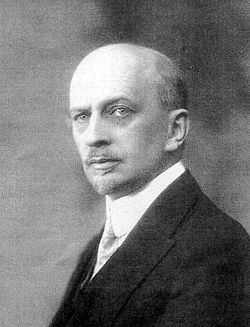  Сначала Иван Александрович учился в Пятой Московской гимназии, затем доучивался в Первой Московской гимназии. В 1901 году окончил гимназию с золотой медалью, получив классическое образование и знание нескольких языков (латинский, греческий, церковнославянский, французский и немецкий) . Ильин поступил в Московский университет на юридический факультет. Во время учебы у него проснулся интерес к философии. В институте Иван Александрович получил фундаментальную подготовку по праву, которое изучал под руководством философа-правоведа П.И.Новгородцева. В 1906 году Ильин окончил юридический факультет Императорского Московского университета, получил диплом первой степени и остался преподавать там. Читал лекции так же на Высших женских курсах в Москве. В 1909 году Ильин сдал экзамены на степень магистра государственного права. Его утвердили на звание приват - доцента по кафедре энциклопедии права и истории, философии права Московского университета. В 1910 году он стал членом Московского психологического общества; вышла его первая научная работа «Понятие права и силы». В конце 1910 года Иван Александрович находился в научной командировке в Германии и Франции , занимаясь изучением новейших течений европейской философии, включая философию жизни и феноменологию. В 1918 году защитил диссертацию « Философия Гегеля как учение о конкретности Бога и человека». За эту диссертацию ему были присуждены степени магистра и доктора государственных наук, и стал профессором правоведения. В 1922 году по приказу Ленина был выслан из России в Штеттин на « Философском пароходе вместе с другими 160 видными философами, историками и экономистами. С 1923-1934 работал профессором в Русском научном институте в Берлине. В 1930 года финансирование РНИ (русский научный университет) германским правительством практически прекратилось. Тогда Ильин начал зарабатывать, выступая на антикоммунистических митингах и публикуясь в кругах « политического протестантизма» (издательство             « Эккарт»). В 1920 годах Ильин стал одним из главных идеологов русского Белого движения в эмиграции. С 1927 по 1930 был редактором и издателем журнала «Русский колокол». В 1938 году покинул Германию и уехал в Швейцарию, где закрепился благодаря финансовой поддержке Сергея Рахманинова. Иван Александрович продолжал там свою научную деятельность. Там были написаны книги « Поющее сердце. Книга тихих созерцаний» , « Путь очевидности». В конце жизни  Ильин  закончил и издал произведение, над которым работал более 30 лет, - « Аксиомы религиозного опыта» (1953). Умер Иван Александрович Ильин 21 декабря 1954 года.§2. Сущность философии по Ильину.Философствование, по Ильину, вовсе не  есть дело субъективного вкуса, личной склонности, личного настроения, т.е. философия не зависит от увлечений и симпатий человека, хотя кажется,  никто не может мешать философствующему человеку совершать мысленный и духовный произвол состояния человека.Философ несет большую ответственность, ибо он берет на себя разрешение   вопроса об истине, как священнослужитель, который стоит перед Высшим Добром  и испытывает его природу, раскрывая другим; как художник, который стоит перед красотой и исследует ее сущность, обнаруживая пути к ее осуществлению. Таким образом, разделы философии : теория познания раскрывает природу истины, этика исследует сущность добра, эстетика познает природу красоты. А что же тогда философия в целом ?Философия как познавательное творчество – внутренне делание. Такое делание требует душевно-духовной культуры, теоретической совести, чистоты ока и воли. Философствование же  как познавательная практика – не внешнее делание, а творческая жизнь души. Такое делание называется душевно-духовным.  В этом значении душа и дух - разные вещи. Душа- это поток внутренних переживаний, чувствований, состояний человека, а дух – лишь душевные состояния, в которых человек живет своими стремлениями и силами, которые обращены на познание истины, созерцание, осуществление красоты, совершение добра и общение с Божеством  . В этом, по Ильину, и  заключается основное различие духа и души. Тот, кто создал в себе уровень внутренней жизни, чувствует «нечто» как бытие или появление высшего Предмета, но и в то же время как объективная мера для всего окружающего. «Нечто» является предметом любви и радости. Человек начинает любить его не только душевно, но и духовно. Это чувство дает человеку понять, что все, что есть в нем только личного, субъективного – несущественно. Умение радоваться бескорыстно за объективное и безусловное качество предмета есть первое условие и основа истинной философской атмосферы. Это и есть уровень философствования, на котором оно получает значение духовного делания. Во всех явлениях и состояниях философская мысль видит духовный смысл.Философское познание требует духовной культуры, а в этом деле нужна именно нравственная активность в познании. Философия – знание, которое дает и возлагает духовные права и обязанности. Знание и вера не расходятся и не противоречат друг другу. Верить можно только в то, во что мы знаем. Философию вынашивает именно ту объективно обоснованную уверенность, которая лежит в знании. Философия не мистифицирует, она должна быть свободна от суеверия.Философия ищет и находит свет. Философия начинает, как и знание, с опыта, и испытывает природу духа человеческого и Духа Божьего. Философия не хочет и не имеет оснований прятать данное ей предметное богатство. Истинно религиозный человек приемлет и верует лишь в то, что открылось ему с очевидностью, в личном и подлинном духовном опыте. В таких случаях философия будет религией.Философия является завершением жизни, однако,  жизнь первороднее философии. Жизнь - источник и предмет философии. «Жизнь и наука – не просто трезвая практическая деятельность», поэтому жизнь нуждается не только в  науке, она нуждается в философии.Настоящая философия невозможна без духовного опыта. Из нее выходят все подлинные философские достижения, научные и жизненные. Если заглянуть в историю философии, то мы увидим, что она имеет подлинную, творческую связь с жизнью. История философии и есть доказательство адекватности философии. Философия – наука о жизни, ибо « философия есть систематическое познавательное раскрытие того, что составляет самую глубокую основу жизни». Философия недоступна тем, кто не видит разницы между бытом и духом, т.е. людям ограниченным лишь временными рамками жизни, не ищущим ее смысла. А для того, чтобы судить о философии, надо уметь жить ею.Философия -  всегда будет знанием, которое не может состояться без встречи субъекта с объектом. Отсутствие объекта сделает предметное содержание философии незнанием, а отсутствие субъекта сделает его непознанным. Но для того, чтобы появилось знание, нужно, чтобы  содержание объекта вступило в пределы субъекта. « Познающая душа должна предоставить свои силы и средства предмету, чтобы принять в себя его содержание, дать ему осуществляться в себе», т.к. содержание предмета должно выступить в душе субъекта. Только после этого человек может говорить о том, что он испытал предмет и приобрел основу знания, т.е. предметный опыт. Без предметного опыта знание невозможно. Таким образом, можно сказать, что философия является опытным знанием (знание - опытное знание; философия - знание). Философские учения делятся на два знания: 1) которые культивируют предметный опыт; 2) которые не культивируют его, эти учения являются псевдофилософскими.Существуют 2 аксиомы философии у Ильина :«Не испытанное содержание – не познано; не испытуемое содержание -  не познаваемо» . Это означает , что всякий опыт основопознания – опыт, но не каждый чувственный.« Философия творится именно нечувственным опытом». Это означает, что только нечувственное содержание и нечувственный предмет могут иметь логический «объем» и «содержание». Так же нечувственное качество является нравственным совершенством, т.е. добром, святостью.Итак, в основе философии лежит систематическая практика духовного опыта, т.е. внутреннего опыта, опыта жизни, ведущего философию. Философ питается сознанием своего народа подобно художнику, поэту, политику, ученому, а это значит, что философ имеет Родину, т.е. национальную духовную культуру. Возродить государственность нельзя без философии, потому что « духовный расцвет народа и есть расцвет его философии». Философия способна родиться в жизни духа и от духовной жизни, поэтому для того, чтобы быть философом нужно начать духовную жизнь, т.е. жить в состоянии любви к божественным предметам, радоваться им и творить их. Следовательно, истинный философ должен быть духом и действовать в духе, направления Духа Божия. §3.Значение философии Ильина в современном миреПо выражению моего научного руководителя , кандидата философских наук, Гутлина Михаила Наумовича: «Философская концепция мыслителя может быть определена как концепция пневматической  актологии»Концепция духовности пронизывает весь творческий поиск мыслителя и философски выражает православно-христианское восприятие духа и духовности. Содержательные исследования понятия духа Ильиным носит ярко выраженный личностно - активистский характер экзистенциального типа. Стержнем понимания духовности Ильиным выступает проблема соотношения Духа абсолютного, Духа Божьего и духа человеческого. Дух человека,  по Ильину, призван к овладению душевности и телесности, но в отличие от Бога для него существует абсолютно непреодолимый предел. Этот предел – обстоятельство смерти ( Бог бессмертен),  которое и является: 1) основной подлинной трагедии человеческого бытия( предел человеческой жизнь- смерть) ; 2) критерием подлинности всех жизненных содержаний        (все, что не достойно смерти, то недостойно жизни). По Ильину, жить стоит только ради того, ради чего стоит умирать. Не нужно жить ради ненужных вещей и не нужно в них веровать и им служить.Идеи Ильина в социально-политическом аспекте продолжают и развивают идеологию либерального консерватизма. Такая идеология существовала и была стержнем только в великой русской культуре, она не могла существовать в Западной Европе, потому что на западе есть либо либерализм, либо консерватизм. Примером использования этой идеологии в русской культуре является - Пушкин. Пушкин- певец  и империи, и свободы ( либеральный консерватор). Ильин посвятил одну из самых вдохновенных работ Александру Сергеевичу Пушкину. Называется она «Пророческое призвание Пушкина». В эпоху Ильина именно идеи либерального консерватизма оказались наиболее адекватным выражением Белого движения. Но зато в наше время именно эти идеи оказались наиболее близки современному российскому руководству (во главе с  президентом В.В. Путиным). Таким образом,  главным рецептом обновления России оказывается возрождение и укрепление правосознания народа. Правосознание является наиболее ярким проявлением духовности человеческой личности и одновременно основой строительства сильной и правовой государственности. (Правосознание -  уважение человека к закону, праву,  стремление соблюдать законы добровольно, а не из-за страха.)  Это положено в основу политики. Без этого качества человек - ничтожество. СИНЕРГИЯ - сотрудничество духа божьего и человеческого. Человек должен  добровольно исполнять волю божью (любовь), хотеть служить Богу. «На бога надейся и сам не плошай» (Это выражение взято из Библии). Человек одновременно должен надеяться на Бога и действовать сам (стать носителем духа Божьего). Только так можно строить сильное правовое демократическое государство (любовь к родине, патриотизм, означающий готовность отдать свою жизнь тогда , когда Родине угрожает опасность гибели). Сегодня нам очень важно, чтобы наша система образования воспитывала в человеческой личности свободу действия и ответственности за его последствия, чтобы в образовании господствовало не насилие, а идущее из глубин души любовь к Родине, свободное стремление вдохновенно служить ей.ЗаключениеВ каждой стране существует философия, не похожая на философию другой страны. У стран и народов есть разные религии, что определенно влияет на работу любого философа. Надо отметить, что философы, выбранные мной – русские христиане и оба берут за основу православное христианство.Философия обоих мыслителей стремиться воплотить христианский идеал в жизни. Оба философа – это светские граждане, а не священники. Однако, они  всем сердцем принимают церковное учение.  Этот феномен характерен только для русской культуры. В западной культуре господствует другое понимание  : те, кто защищает церковь, воспринимаются как враги свободы и личности.  Те же кто  проповедают ценность свободы и  личность, практически всегда выступают в качестве богоборцев.Исследуемые мной русские философы, принимают церковь, которая оказалось гонимой и преследуемой. Бердяев и Ильин совмещают служение церкви с утверждением божественной любви. «Свободный дух свободно хочет служить духу Божьему» - идея, которой придерживались оба философа.Однако,  в их философии существуют и различия.Во-первых, у Бердяева есть превалирование человека. Для него дух человека должен быть активен. То есть человек покинутый ищет Бога. А у Ильина есть гармония (синергия). Бог не только идеал и пример жизни, но и его Дух – помощник человека. Если человек делает зло, то ему  не будут мешать, но потом он все равно поплатится за это. Если человек  делает добро, то ему помогают. Больше и больше божественной поддержки получает человек с добрыми деяниями.Во-вторых, Бердяев считает , что государство препятствует реализации человеческой свободы, что свидетельствует о его анархическом уклоне. При таком уклоне человек рискует превратиться в разрушителя государства. Само же государство, по Бердяеву,  может препятствовать реализации человеческой свободы.  Ильин  же считает, что государство является помощником человека. Свободе, оно не мешает, если человек делает добро, а если человек делает зло, то государство его карает. Государство дает человеку свободу выбора служить добру или не делать ничего, что и является подлинной синергией жизни. Но государство не должно давать человеку свободу делать зло, т.е. воровать и грабить, разрушать и насильничать, убивать и преследовать людей. Таким образом, государство будет служить добру, препятствуя злуТем не менее идеи и того и другого мыслителя нам необходимы сегодня для возрождения духовности, культуры и  государственности России, которые мы чуть было не  потеряли в 90-е , т.е. лишились марксистской идеологии, а новую не нашли. Новая идеология России возможно в путях возрождения лучших идей русской религиозной философии, в том числе идей Ильина и Бердяева.Список литературы: Ильин Иван Александрович, Собрание сочинений, Том 3, Русская книга, 1994  Статья: « Религиозный смысл философии. Три речи»Ильин Иван Александрович, Собрание сочинений, Том 6, Русская книгаИ.А. Ильин «Пророческое призвание Пушкина» Новая философская энциклопедия http://iph.ras.ru/elib/0387.htmlНовая философская энциклопедия http://iph.ras.ru/elib/3663.html Николай Бердяев. « Статьи, не вошедшие в авторские сборники. Статья: Основы религиозной философии.Н.А. Бердяев « Истинное откровение»Н.А.Бердяев « Смысл творчества» Михаил Наумович Гутлин . « Концепция духовного обновления Российского общества в социальной философии» , г. Иваново, 2008г.